Информация о проведении Дня Знанийв МКОУ «Апшинская СОШ» 1.09.21017 год.         День знаний для обучающихся 1-11 классов начался с торжественной линейки в 9:00 ч. Торжественная линейка прошла организованно. Праздничная атмосфера чувствовалась абсолютно во всем: в оформлении, радостно-сдержанном приветствии учителей и школьников. Нарядными и взволнованными были гости, учителя, дети и их родители.Ведущие линейки Магомедова Мази и Гаджиева Айханат ученицы 10 класса с особой радостью пригласили на школьный праздник первоклассников. В этом году ряды учащихся школы пополнилось на 10 человек - первоклассников.Первоклассников и их родителей, весь педагогический коллектив с Днем знаний тепло поздравил  Хайбулаев Магомед  старший лейтенант полиции. В своем выступлении он  также рассказал о герое России Магомеде Нурбагандове.Со словами напутствия к учащимся и родителям обратилась директор школы  Магомедова Рупият Абдурахмановна.Добрые слова приветствия звучали в адрес каждого классного руководителя и учителей школы, которые получили в подарок букеты цветов  от любимых учениковКак обычно, после выступлений учащихся, директора школы и гостей, наступает торжественная минута, в течение которой все  присутствующие с трепетом в душе слышали звон колокольчика - первый школьный звонок.         Право дать первый звонок было предоставлено ученице 1  класса Магомедовой Аминат. Первоклассники под дружные аплодисменты присутствующих прошли на  первый урок«Россия, устремленная в будудщее».Во всех классах прошли классные часы на тему«Россия, устремленная в будущее».Охват 178 учащихся, 60  родителей.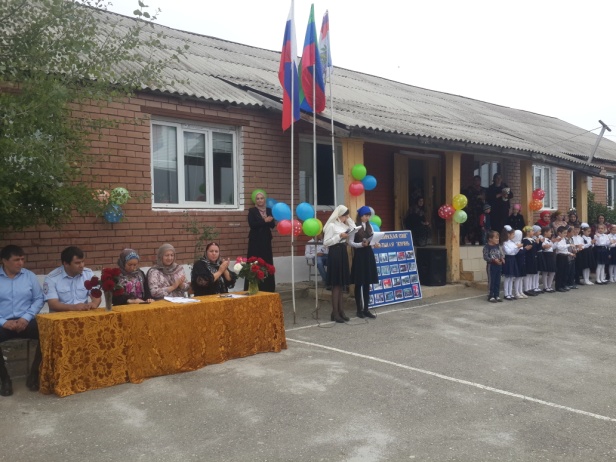 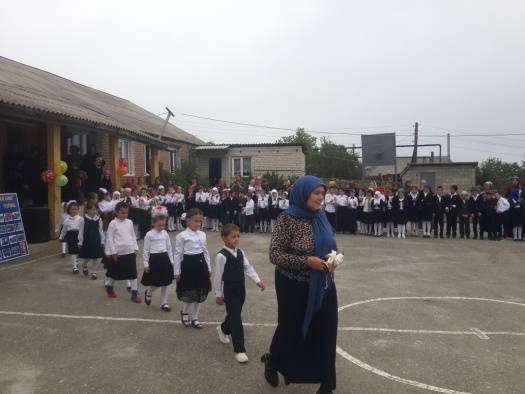 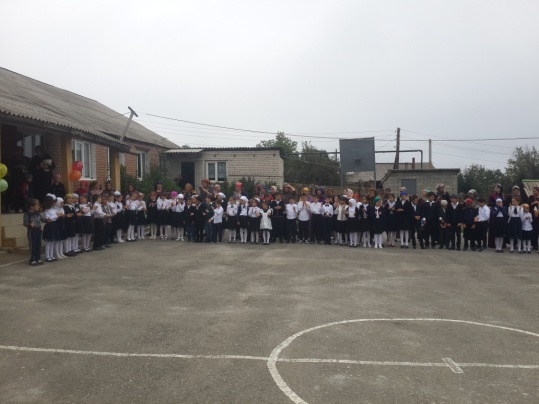 Зам.директора  по  ВР. Магомедова Б.Р.                                                                     